VSTUPNÍ ČÁSTNázev moduluRozebíratelné spoje EKód modulu23-m-2/AE89Typ vzděláváníOdborné vzděláváníTyp modulu(odborný) teoreticko–praktickýVyužitelnost vzdělávacího moduluKategorie dosaženého vzděláníE (dvouleté, EQF úroveň 2)H (EQF úroveň 3)Skupiny oborů23 - Strojírenství a strojírenská výrobaKomplexní úlohaObory vzdělání - poznámky23-51-H/01 Strojní mechanik23-56-H/01 Obráběč kovů23-52-H/01 Nástrojař23- 65-H/03 Mechanik silničních strojů23-51-E/01 Strojírenské práceDélka modulu (počet hodin)16Poznámka k délce moduluPlatnost modulu od30. 04. 2020Platnost modulu doVstupní předpokladyAbsolvování 1.ročníku uvedených oborů.Základní znalosti technologie zpracování a obrábění kovů.Základní znalosti technologických vlastností materiálů.Znalosti BOZP.JÁDRO MODULUCharakteristika moduluZískání a prohloubení znalostí žáků o metodách, rozdělení, vlastnostech a použití jednotlivých rozebíratelných součástí a spojů. Žáci se naučí analyzovat jednotlivé druhy rozebíratelných spojů. Získají návyk správně volit spojovací součástky s ohledem na jednotlivá použití.Očekávané výsledky učeníŽák:charakterizuje předpisy BOZP pro práci s rozebíratelnými spojirozeznává a rozlišuje jednotlivé druhy spojovacích součástíurčuje vhodné použití spojovacích součástíformuluje použití nářadí, nástrojů a pomůcekpopíše technologické postupy montáží a demontáží rozebíratelných spojůpřiřazuje vhodná měřidla pro kontroluhledá normalizované součásti v tabulkáchObsah vzdělávání (rozpis učiva)Rozebíratelné spoje:Druhy rozebíratelných spojů;Druhy součástí jednotlivých rozebíratelných spojů;Podstata funkčnosti jednotlivých rozebíratelných spojů;Značení a normalizace součástí spojů;Použití jednotlivých rozebíratelných spojů.Učební činnosti žáků a strategie výukyTeoretická část:odborný výklad a prezentace na téma:
	druhy spojů, pojišťování součástí, rozdělení spojovacích součástek - šrouby, matice, podložky, kolíkypřípravou spojovaných součástí – vrtáním otvorůvýznam a funkce spojovacích součástípraktická ukázka návrhu rozebiratelného spojeukázka identifikačních údajů potřebných pro objednávku normalizovaných součástíPraktická cvičení:žák  zvažuje použitelnost součástí pro spojování a pojišťování dílů výrobkůžák provede vyhledání potřebných údajů v normě a Strojnických tabulkáchdiskuze žáků k volbě v jednoduchých případech  náhrady součástí pro spojování a pojišťovánísamostatná práce žáků na zadané modulární práci na téma popisu technologických postupů montáží a demontáží rozebíratelných spojůExkurze:exkurze žáků do výrobního podnikuZařazení do učebního plánu, ročník2. ročník, zařazení společně s modulem Nerozebíratelné spoje E.VÝSTUPNÍ ČÁSTZpůsob ověřování dosažených výsledkůÚstní zkoušení –prověření odborných znalostí z oblasti rozebíratelných spojů se zpětnou vazbou, otázky zaměřené na rozlišení jednotlivých druhů spojovacích součástíPísemné zkoušení –bodové hodnocení testu zaměřeného na správnou volbu spojovacích součástek s ohledem na jednotlivá použitíZávěrečná modulová pís. práce  -samostatná práce žáků na zadané modulární práci na téma popisu technologických postupů montáží a demontáží rozebíratelných spojůKritéria hodnoceníÚstní zkoušení – prověření oborných znalostí z oblasti rozebíratelných spojů se zpětnou vazbouPísemné zkoušení – bodové hodnocení (splněno – více než 40 %)Závěrečná modulová pís. práce – max. 100 %, min 40 %Hodnocení výsledků:Klasifikace převodem z bodového nebo procentuálního hodnocení:90 - 100 % … 180 -   89 % … 266 -   79 % … 340 -   65 % … 4  0 -   39 % … 5Doporučená literaturaVÁVRA, Pavel. Strojnické tabulky pro SPŠ strojnické. 2. vydání. Praha: SNTL, 1984. 672 s.LEINVEBER, Jan, VÁVRA, Pavel. Strojnické tabulky. 1. vydání. Úvaly: ALBRA, 2003. 865 s. ISBN 80-86490-74-2. ŠULC, Jan.FIALOVÁ, Dana.: Zámečnické práce a údržba pro odborná učiliště 1, Parta, 2006, 64 s. ISBN 978 -80-7320-086-4FIALOVÁ, Dana.: Zámečnické práce a údržba pro odborná učiliště 2, Parta, 2007, 99 s. ISBN 978 -80-7320-105-0https://eluc.kr-olomoucky.cz/PoznámkyObsahové upřesněníOV RVP - Odborné vzdělávání ve vztahu k RVPMateriál vznikl v rámci projektu Modernizace odborného vzdělávání (MOV), který byl spolufinancován z Evropských strukturálních a investičních fondů a jehož realizaci zajišťoval Národní pedagogický institut České republiky. Autorem materiálu a všech jeho částí, není-li uvedeno jinak, je Mirko Simon. Creative Commons CC BY SA 4.0 – Uveďte původ – Zachovejte licenci 4.0 Mezinárodní.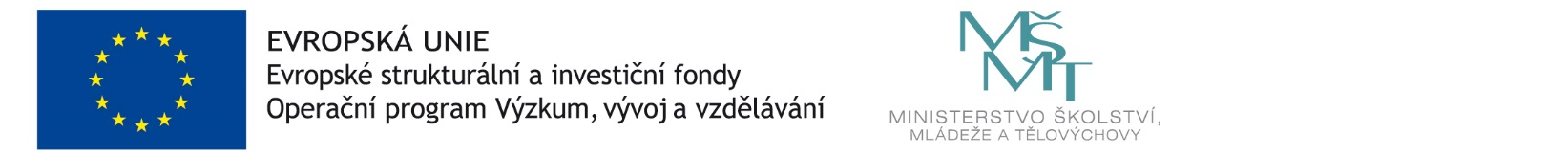 